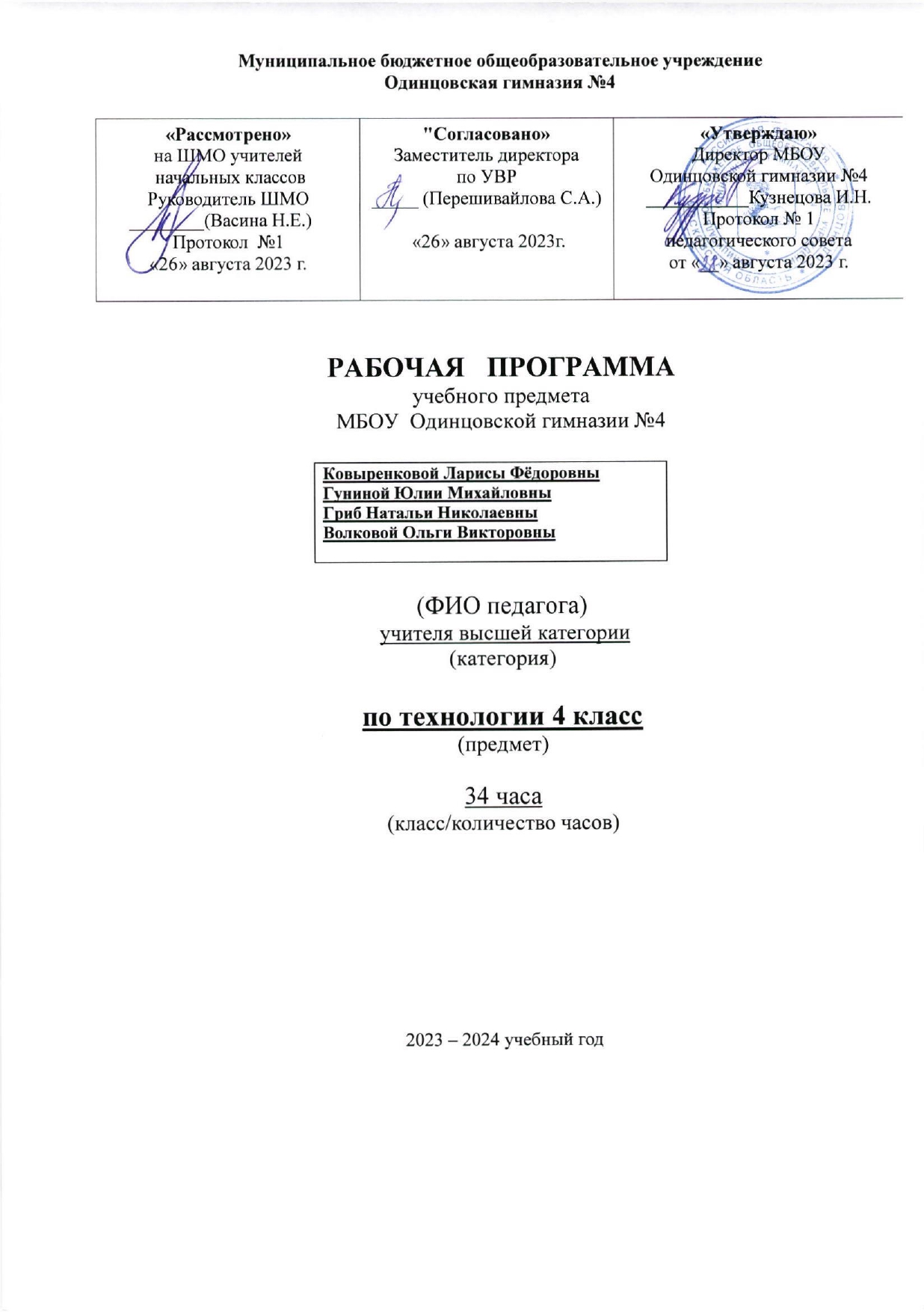 Пояснительная запискаРабочая программа по технологии составлена на основе следующих нормативных документов и методических рекомендаций:закон РФ от 29.12.2012года №273-ФЗ «Об образовании в Российской Федерации»;федеральный государственный образовательный стандарт начального общего образования, утвержденный приказом министерства образования и науки РФ от 06.19.2009г. №373 (с изменениями и дополнениями);Приказ Министерства просвещения Российской Федерации от 12 ноября 2021г. № 819  «Об утверждении федерального перечня учебников, допущенных к использованию при реализации имеющих государственную аккредитацию образовательных программ начального общего, основного общего, среднего общего образования организациями, осуществляющими образовательную деятельность»;основная образовательная программа начального общего образования в МБОУ Одинцовской гимназии №4;учебный план МБОУ Одинцовской гимназии №4 на 2023-2024 учебный год;положение о структуре, порядке разработки и утверждения рабочих программ учебных предметов и курсов внеурочной деятельности, МБОУ Одинцовской  гимназии №4.Основные цели и задачи изучения технологии в начальной школе:Цели:овладение технологическими знаниями и технико-технологическими умениями.освоение продуктивной проектной деятельности.формирование позитивного эмоционально-ценностного отношения к труду и людям труда;приобретение личного опыта как основы обучения и познания; приобретение первоначального опыта практической преобразовательной деятельности на основе овладения технологическими знаниями, технико-технологическими умениями и проектной деятельностью;формирование позитивного эмоционально-ценностного отношения к труду и людям труда.Задачи:духовно-нравственное развитие выпускников, освоение нравственно-этического и социально-исторического опыта человечества, отражённого в материальной культуре, развитие эмоционально-ценностного отношения к социальному миру и миру природы через формирование позитивного отношения к труду и людям труда, знакомство с современными профессиями;формирование идентичности гражданина России в поликультурном многонациональном обществе на основе знакомства с ремёслами народов России, развитие способности к равноправному сотрудничеству на основе уважения личности другого человека; воспитание толерантности к мнениям и позиции других;формирование целостной картины мира (образа мира) на основе познания мира через осмысление духовно-психологического содержания предметного мира и его единства с миром природы, освоения трудовых умений и навыков, осмысления технологии процесса изготовления изделий в проектной деятельности;развитие познавательных мотивов, интересов, инициативности, любознательности на основе связи трудового и технологического образования с жизненным опытом и системой ценностей ребенка; а также на основе мотивации успеха, готовности к действиям в новых условиях и нестандартных ситуациях;умений переносить усвоенные в проектной деятельности теоретические знания о технологическом процессе в практику изготовления изделий ручного труда, использовать технологические знания при изучении предмета «Окружающий мир» и других школьных дисциплин;Рабочая программа составлена на основе Федерального государственного образовательного стандарта начального общего образования, примерной программы начального  общего образования по технологии  и  рабочей программы по технологии к учебнику для 4 класса авторов: Роговцевой Н. И., Богдановой Н. В., Фрейтаг И. П.., Технология. 4 класс: Учебник для общеобразовательных учреждений. М.:, издательство «Просвещение»», 2021г.Описание места учебного предмета в учебном плане.	В соответствии с ФГОС НОО на  изучение технологии  выделяется 1  час в неделю, 34 часа в год.Требования к результатам освоения программы по технологии.Личностные результаты:воспитание патриотизма, чувства гордости за свою Родину, российский народ и историю России;формирование целостного социально ориентированного взгляда на мир в его органичном единстве и разнообразии природы, народов, культур и религий;формирование уважительного отношения к иному мнению, к истории и культуре других народов;принятие и освоение социальной роли выпускников, развитие мотивов учебной деятельности и формирование личностного смысла учения;развитие самостоятельности и личной ответственности за свои поступки, в том числе в информационной деятельности, на основе представлений о нравственных нормах, социальной справедливости и свободе;формирование эстетических потребностей, ценностей и чувств;развитие навыков сотрудничества со взрослыми и сверстниками в разных ситуациях, умений не создавать конфликтов и находить выходы из спорных ситуаций;формирование установки на безопасный и здоровый образ жизни.Метапредметные результаты:овладение способностью принимать и реализовывать цели и задачи учебной деятельности, приемами поиска средств ее осуществления;освоение способов решения проблем творческого и поискового характера;формирование умений планировать, контролировать и оценивать учебные действия в соответствии с поставленной задачей и условиями ее реализации, определять наиболее эффективные способы достижения результата;использование знаково-символических средств представления информации для создания моделей изучаемых объектов и процессов, схем решения учебных и практических задач;овладение навыками смыслового чтения текстов различных стилей и жанров в соответствии с целями и задачами, осознанно строить речевое высказывание в соответствии с задачами коммуникации и составлять тексты в устной и письменной форме.Предметные результаты:Выпускник научится: отбирать и выполнять в зависимости от свойств освоенных материалов оптимальные и доступные технологические приемы их ручной обработки (при разметке деталей, их выделении из заготовки, формообразовании, сборке и отделке изделия);применять приемы рациональной безопасной работы ручными инструментами: чертежными (линейка, угольник, циркуль), режущими (ножницы) и колющими (швейная игла);выполнять символические действия моделирования и преобразования модели и работать с простейшей технической документацией: распознавать простейшие чертежи и эскизы, читать их и выполнять разметку с опорой на них; изготавливать плоскостные и объемные изделия по простейшим чертежам, эскизам, схемам, рисункам;получение первоначальных представлений о созидательном и нравственном значении труда в жизни человека и общества; усвоение первоначальных представлений о материальной культуре как продукте предметно-преобразующей деятельности человека;приобретение навыков самообслуживания; овладение технологическими приемами ручной обработки материалов; усвоение правил техники безопасности;использование приобретенных знаний и умений для творческого решения несложных конструкторских, художественно-конструкторских (дизайнерских), технологических и организационных задач;приобретение первоначальных знаний о правилах создания предметной и информационной среды и умений применять их для выполнения учебно-познавательных и проектных художественно-конструкторских задач.Выпускник получит возможность научиться:отбирать и выстраивать оптимальную технологическую последовательность реализации собственного или предложенного учителем замысла;прогнозировать конечный практический результат и самостоятельно комбинировать художественные технологии в соответствии с конструктивной или декоративно-художественной задачей.Содержание программыВведение. (1ч). Ориентирование по разделам учебника. Систематизация знаний о материалах и инструментах. Знакомство с технологическими картами и критериями оценивания выполнения работы.Человек и земля. (21ч). Трудовая деятельность и её значение в жизни человека,  как результат труда человека; разнообразие предметов рукотворного мира (архитектура, техника, предметы быта и декоративно-прикладного искусства и т. д. разных народов России). Знакомство с полезными ископаемыми, способами их добычи и расположением месторождений на территории России. Изготовление модели буровой вышки из металлического конструктора. Малахитовая шкатулка. Знакомство с полезными ископаемыми, используемыми для изготовления предметов искусства, с новой техникой работы с пластилином (технология лепки слоями). Изготовление изделия, имитирующего технику русской мозаики. Коллективная работа: изготовление отдельных элементов («малахитовых плашек») выпускников. Знакомство с видами и конструкциями теплиц. Осмысление значения теплиц для жизнедеятельности человека. Выбор семян для выращивания рассады, использование информации на пакетике для определения условий выращивания растений. Уход за растениями. Создание мини-теплицы, посадка семян цветов. Выращивание рассады в домашних условиях, уход за рассадой. Знакомство с новым материалом – древесиной, правилами работы столярным ножом и последовательностью изготовления изделий из древесины. Различать виды пиломатериалов и способы их производства. Знакомство со свойствами древесины. Осмысление значения древесины для производства и жизни человека. Изготовление изделия из реек. Самостоятельное декорирование. Работа с древесиной. Конструирование.Человек и вода (3ч). Знакомство с системой водоснабжения города. Значение воды в жизни человека и растений.  Осмысление важности экономного расходования воды. Познакомить со способом фильтрации воды и способом экономного расходования воды, определение количества расходуемой воды при помощи струемера. Знакомство с работой порта и профессиями людей, работающих в порту. Освоение способов крепления предметов при помощи морских узлов: простого, прямого, якорного узлов. Осмысление важности узлов для крепления грузов. Правильное крепление груза. Изготовление лестницы с использованием способа крепления морскими узлами. Знакомство с правилами работы и последовательностью создания изделий в технике «макраме». Освоение одинарного плоского узла, двойного плоского узла. Сравнение способов вязания морских узлов и узлов в технике «макраме».Человек и воздух (3ч). Первоначальные сведения о самолётостроении, о функциях самолётов и космических ракет, конструкция самолёта и космической ракеты. Самостоятельное изготовление модели самолёта из конструктора. Закрепление умения работать с металлическим конструктором.Ракета-носитель. Закрепление основных знаний о самолётостроении, о конструкции самолёта и ракеты. Закрепление основных знаний о бумаге: свойства, виды, история.Модель ракеты из картона, бумаги на основе самостоятельного чертежа.Летательный аппарат. Воздушный змей. Знакомство с историей возникновения воздушного змея. Конструкция воздушного змея. Освоение правил разметки деталей из бумаги и картона сгибанием. Оформление изделия по собственному эскизу.Человек и информация (6ч)Осмысление места и значения информации в жизни человека. Виды и способы передачи информации. Знакомство с работой издательства, технологией создания книги, профессиями людей, участвующих в создании книги. Элементы книги и использование её особенностей при издании. Работа с таблицами.   Процесс редакционно-издательской подготовки книги, элементы книги. Формирование содержания книги «Дневник путешественника» как итогового продукта годового проекта «Издаём книгу». Знакомство с переплётными работами. Способ соединения листов, шитьё блоков нитками втачку (в пять проколов). Закрепление правил работы шилом и иглой. Осмысление значения различных элементов в структуре переплёта (форзац). Изготовление переплёта дневника и оформление обложки по собственному эскизу. Анализ своей работы на уроках технологии за год, выделение существенного, оценивание своей работы с помощью учителя. Подведение итогов года. Презентация своих работ, выбор лучших. Выставка работ.Тематическое планированиеПриложение 1Календарно – тематическое  планирование Материально-техническое обеспечениеУчебно- методическое обеспечениеРоговцева Н.И., Анащенкова С.В. Технология. Рабочая тетрадь. 4 класс, 2021г.Роговцева Н.И., Шипилова Н.В. Уроки технологии: 4 класс, 2020г.Роговцева Н.И., Богданова Н.В., Анащенкова С.В., Технология. 4 класс – М.: Просвещение, 2020г.№ п/пНазвание разделаКоличество часов1.Введение 12.Человек и земля213.Человек и вода34.Человек и воздух35.Человек и информация6Итого:Итого:34Н№ п/пТема урокаТема урокаДатаДатаПриложениеН№ п/пТема урокаТема урокапланфактВведение (1ч)Введение (1ч)Введение (1ч)Введение (1ч)Введение (1ч)Введение (1ч)11Как работать с учебником1 неделяЧеловек и земля (21ч)Человек и земля (21ч)Человек и земля (21ч)Человек и земля (21ч)Человек и земля (21ч)Человек и земля (21ч)22Вагоностроительный завод. Изделия: «Ходовая часть (тележка)», «Кузов вагона», «Пассажирский вагон»2 неделя 33Вагоностроительный завод. Изделия: «Ходовая часть (тележка)», «Кузов вагона», «Пассажирский вагон»3 неделя44Полезные ископаемые.  Изделие: «Буровая вышка»4 неделя55Полезные ископаемые. Изделие: «Малахитовая шкатулка»5 неделя66Автомобильный завод. Изделие: «КамАЗ», «Кузов грузовика»6 неделя77Автомобильный завод. Изделие: «КамАЗ», «Кузов грузовика»7 неделя88Монетный двор. Изделие: «Стороны медали», «Медаль»8 неделя99Монетный двор. Изделие: «Стороны медали», «Медаль»9 неделя1010Фаянсовый завод. Изделие: «Основа для вазы».10 неделя1111Фаянсовый завод. Изделие: «Ваза». 11 неделя1212Швейная фабрика. Изделие: «Прихватка»12 неделя1313Швейная фабрика. Изделие «Новогодняя игрушка»13 неделя1414Обувное производство. Изделие: «Модель детской летней обуви»14 неделя1515Обувное производство. Изделие: «Модель детской летней обуви»15 неделя1616Деревообрабатывающее производство. Изделие: «Технический рисунок лесенки-опоры для растений»16 неделя1717Деревообрабатывающее производство. Изделие: «Лесенка-опора для растений»17 неделя1818Кондитерская фабрика.  Изделие: «Пирожное «Картошка», 18 неделя1919Кондитерская фабрика. Практическая работа №1: «Тест «Кондитерские изделия». Изделие: «Пирожное «Картошка», «Шоколадное печенье»19 неделя2020Бытовая техника.  Изделие: «Настольная лампа» 20 неделя2121Бытовая техника. Практическая работа №2: Тест «Правила эксплуатации электронагревательных приборов». Изделие: «Абажур. Сборка настольной лампы»21 неделя2222Тепличное хозяйство. Изделие: «Цветы для школьной клумбы»22 неделяЧеловек и вода (3ч)Человек и вода (3ч)Человек и вода (3ч)Человек и вода (3ч)Человек и вода (3ч)Человек и вода (3ч)2323Водоканал.  Изделие: «Фильтр для очистки воды»23неделя2424Порт. Практическая работа №3: «Технический рисунок канатной лестницы». Изделие: «Канатная лестница»24 неделя2525Узелковое плетение. Изделие: «Браслет»25 неделяЧеловек и воздух (3ч)Человек и воздух (3ч)Человек и воздух (3ч)Человек и воздух (3ч)Человек и воздух (3ч)Человек и воздух (3ч)2626Самолетостроение. Ракетостроение. Изделие: «Самолет»26 неделя2727Ракета-носитель. Изделие: «Ракета-носитель»27 неделя2828Летательный аппарат. Воздушный змей. Изделие: «Воздушный змей»28 неделяЧеловек и информация (6ч)Человек и информация (6ч)Человек и информация (6ч)Человек и информация (6ч)Человек и информация (6ч)Человек и информация (6ч)2929Создание титульного листа29 неделя3030Создание содержания книги.30 неделя3131Создание содержания книги. 31 неделя3232Переплетные работы. 32 неделя3333Изделие: Книга «Дневник путешественника»33 неделя3434Итоговый урок. Выставка.34 неделяНаименования объектов и средств материально-технического обеспеченияКоличествоПримечаниеРабочее место учителя1Системный блок, монитор, устройства ввода текстовой информации и манипулирования экранными объектами (клавиатура и мышь), привод для чтения и записи компакт-дисков, аудио/видеовходы/выходыРабочее место ученика36Системный блок, монитор, устройства ввода текстовой информации и манипулирования экранными объектами (клавиатура и мышь), привод для чтения и записи компакт-дисков, аудио/видеовходы/выходыПринтер 1Черно-белой печати, формата А4Мультимедийный проектор1Потолочное креплениеЭкран1Акустические колонки 1В составе рабочего места преподавателя